Al responsabile della Trasparenza di IRPET - Istituto Regionale per la Programmazione Economica della ToscanaVilla La Quiete alle Montalve - Via Pietro Dazzi, 1 - 50141 - Firenze - ITALIAEmail: nicola.sciclone@irpet.it          Pec: protocollo.irpet@postacert.toscana.it 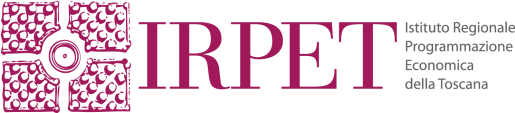 RICHIESTA DI ACCESSO CIVICO(art. 5 decreto legislativo 14 marzo 2013, n.33) La/Il sottoscritta/o COGNOME * ______________________________________________________ NOME * __________________________________________________Nata/o il *_______________________________ residente in *___________________________________________________________________________ prov. * (______)Via/Piazza ___________________________________________________________________________________________________________________________ n. _____________e-mail _______________________________________________________________________________________________________________________indirizzo di posta elettronica certificata _________________________________________________________________________________tel. _____________________________________________CONSIDERATA[    ] l’omessa pubblicazioneovvero[    ] la pubblicazione parziale del seguente documento/informazione/dato che in base alla normativa vigente non risulta pubblicato sul sito www.irpet.it_____________________________________________________________________________________________________________________________________________________________________________________________________________________________________________________________________________________________________________(1)CHIEDEai sensi e per gli effetti dell’art. 5 del d.lgs. 33 del 14 marzo 2013, la pubblicazione di quanto richiesto e la comunicazione alla/al medesima/o dell’avvenuta pubblicazione, indicando il collegamento ipertestuale al dato/informazione oggetto dell’istanza.Indirizzo per le comunicazioni: ______________________________________________________________________________________________________________ (2)Luogo e data ___________________________________________		Firma __________________________________________(Si allega copia del documento di identità)* dati obbligatori(1) specificare il documento/informazione/dato di cui è stata omessa la pubblicazione obbligatoria; nel caso il richiedente ne sia a conoscenza, specificare la norma che impone la pubblicazione di quanto richiesto.(2) inserire l’indirizzo presso il quale si chiede venga inviato il riscontro alla presente istanza.Informativa sul trattamento dei dati personali forniti con la richiesta di accesso (ai sensi dell’art. 13 del D.Lgs. 196/2003)Il Codice in materia di protezione dei dati personali, disposto dal decreto legislativo 30 giugno 2003, n. 196, garantisce che il trattamento dei dati personali si svolga nel rispetto dei diritti e delle libertà fondamentali, nonché della dignità dell’interessato, con particolare riferimento alla riservatezza, all’identità personale e al diritto alla protezione dei dati personali.Ai sensi dell'art. 13 del D.Lgs. n. 196/03 si informa che:a) I dati saranno acquisiti, trattati e conservati da IRPET, nel rispetto di quanto stabilito dal Codice in materia di protezione dei dati personali, esclusivamente per l'espletamento delle finalità istituzionali dell’Istituto.b) Il conferimento dei dati personali è obbligatorio, in quanto l'eventuale rifiuto di fornire i propri dati personali potrebbe comportare il mancato espletamento degli adempimenti necessari e delle procedure amministrative di gestione dell’istanza. c) Il trattamento è effettuato dagli incaricati autorizzati con l'osservanza di ogni misura cautelativa della sicurezza e della riservatezza dei dati, nel rispetto della normativa in materia. I dati personali potranno essere comunicati ad altri soggetti pubblici e/o privati unicamente in forza di una disposizione di legge o di regolamento che lo preveda. c) Al soggetto interessato sono comunque riconosciuti i diritti di cui all'art. 7 del decreto legislativo n. 196 del 2003, da esercitarsi mediante richiesta rivolta al responsabile del trattamento.Il Titolare del trattamento è l'IRPET, via Pietro Dazzi, 1, 50141 Firenze, tel. 055-459111, fax 055-4591240, e-mail info@irpet.it. Il Responsabile del trattamento è il dirigente del Servizio Attività amministrative e finanziarie.